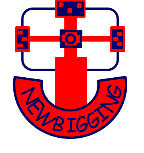 Standards and Quality Report May 2019Review of progress with improvement plan for session 2018-19School: Newbigging Primary SchoolHead Teacher: Tony JordanMay 2019 May 2019 Context of the school: Newbigging Primary School is placed in a rural setting in the Carnoustie High School cluster within Angus Council.  As of May 2019, Newbigging comprised of 19 pupils, split into two classes; P2-5 and P6/7. There are 6 members of staff, including an HT and PT who share responsibility of Monikie Primary School. We are supported by Tayside Contract staff, visiting teachers in Kodaly, music, art and physical education and from other agencies including Additional Support Needs Service, Educational Psychology and Speech and Language Services to support individual’s needs. We have many parent helpers who assist with a variety of activities including Golden Time, trips, Eco development and the school library.  Newbigging has an active parent council and excellent links with the local community. Newbigging has excellent facilities for outdoor learning with a playing field, adventure play area and garden areas.What our children want  Our values are based around the Getting It Right for Every Child approach (GIRFEC) and focus on the SHANARRI indicators which are embedded within the daily life of the school.   The children have also recently developed their own Learner Qualities which form the basis of our school vision.  These qualities aim to develop our children’s skillset in learning:Where are we right now?A school aim is to:  Build Resilience in Lifelong Learning (BRILL) This is the cornerstone to raising attainment and developing resilience across learning for all. Our school community will work collaboratively to ensure resilience is at the centre of all our learning.    We will develop strategies to challenge their thinking and support them in situations of adversity.  We aim for all our children to be supported and challenged in their learning.  Our motto is to: “Go On And Learn” (GOAL) which encourages our pupils to take responsibility in their own learning. We aim to develop children in the four capacities as; responsible citizens, confident individuals, effective contributors and successful learners. Pupils, parents and staff will be supported and involved in self-evaluation, dialogue and target setting to ensure the planned learning meets the needs of individuals.  Teachers will strive to improve their pedagogy through professional development opportunities, moderation tasks and collaborative activities with colleagues to ensure consistency and progression cross all learning.Our Children’s EntitlementsAim: Our children are entitled to a coherent curriculum.  This must offer a broad general education that demonstrates well planned learning, develops skills for learning, life and the workplace and offers equity for all to achieve within school and beyond.  To ensure our children’s entitlements are consistent across our learning community we have developed Visible Learning strategies to improve our learners’ resilience and an agreed language of learning.School Improvement Priority 185% of pupils are achieving or on track to achieving their level in writing by June 2019.School Improvement Priority 185% of pupils are achieving or on track to achieving their level in writing by June 2019.NIF Priority:Improvement in attainment                                  Closing the attainment gap                                 Improvement in health & wellbeing                    Improvement in employability & destinations    How Good is our School 4 Challenge Questions: 2.2 Do we have a shared understanding of what progression looks like?2.3 How well do we record, analyse and use assessment information to identify development needs for individual learners and specific groups?2.3 How confident are we that all learners experience activities which are varied, differentiated, active, and provide effective support and challenge?3.2 How well is our focus on literacy leading to raising attainment across the curriculum?Progress & ImpactProgress & ImpactNext Steps for 2019/20Pupils will become more confident in using WAGOLL and creating success criteria.Teachers will be confident that the marking of writing and feedback given to learners will be consistent across both schools through an agreed Ensure higher order thinking skills become a focus in all classes to support and extend learning.Ensure the children give and receive consistent feedback from their peers that allows them to identify their next steps.  To further develop teachers understanding in using Visible Learning strategies to improve teaching and learning.Continue to develop the cluster CLPL sessions including leadership opportunities.Ensure parents are continuously informed about the learner’s development.Ensure all children’s’ needs are being met appropriately through planning, tracking and monitoring their progress. Equity rather than equality.Writing POP sheets to be implemented across the schoolHandwriting resource to be purchased and implemented across 1st/2nd levelsNext Steps for 2019/20Pupils will become more confident in using WAGOLL and creating success criteria.Teachers will be confident that the marking of writing and feedback given to learners will be consistent across both schools through an agreed Ensure higher order thinking skills become a focus in all classes to support and extend learning.Ensure the children give and receive consistent feedback from their peers that allows them to identify their next steps.  To further develop teachers understanding in using Visible Learning strategies to improve teaching and learning.Continue to develop the cluster CLPL sessions including leadership opportunities.Ensure parents are continuously informed about the learner’s development.Ensure all children’s’ needs are being met appropriately through planning, tracking and monitoring their progress. Equity rather than equality.Writing POP sheets to be implemented across the schoolHandwriting resource to be purchased and implemented across 1st/2nd levelsSchool Improvement Priority 2100% of pupils can develop leadership, partnerships and understanding in three or more areas of Learning for Sustainability by June 2019.School Improvement Priority 2100% of pupils can develop leadership, partnerships and understanding in three or more areas of Learning for Sustainability by June 2019.NIF Priority:Improvement in attainment                                  Closing the attainment gap                                 Improvement in health & wellbeing                    Improvement in employability & destinations    How Good is our School 4 Challenge Questions:2,3 How well do we use our community and spaces to deliver high-quality outdoor learning?                       2.7 How well do we seek out and respond positively to potential partnerships which will lead to better outcomes for the children and young people we work with?3.1 How well do we listen to and involve children and young people in making decisions about their wellbeing, their lives and their future?Progress & ImpactProgress & ImpactNext Steps for 2019/20To ensure online tools to be used to promote shanarri values and learner qualities to gather data and plan improvementTo plan further opportunities for staff clpl on outdoor learning.To create opportunities for learners to taking ownership of online tools to share comments and pictures of their own work.To look for further opportunities to work with our community partners to enhance our learners’ experiences.To have a greater focus on mental wellbeing and to include mindfulness training across both school communities.  To create more opportunities for our learners to discuss their own learning and target set including wellbeing targetsTo ensure the school community understand the purpose behind our learner qualities.To link STEM learning with positive destinations for all our learners.To improve the digital capacity of our learning community to enhance the teaching and learning for all.Next Steps for 2019/20To ensure online tools to be used to promote shanarri values and learner qualities to gather data and plan improvementTo plan further opportunities for staff clpl on outdoor learning.To create opportunities for learners to taking ownership of online tools to share comments and pictures of their own work.To look for further opportunities to work with our community partners to enhance our learners’ experiences.To have a greater focus on mental wellbeing and to include mindfulness training across both school communities.  To create more opportunities for our learners to discuss their own learning and target set including wellbeing targetsTo ensure the school community understand the purpose behind our learner qualities.To link STEM learning with positive destinations for all our learners.To improve the digital capacity of our learning community to enhance the teaching and learning for all.What is our capacity for improvement?How good is our leadership and approach to leadership?The creation of our Junior Leadership team has given our learners the opportunity to be involved in developing our learner dispositions. It has also given them the opportunity to work with peers across the cluster and feedback to our school community any new ideas, pedagogy and quality assurance data. The continuation of our Eco Leaders has also given a group of our learners the opportunity to lead and develop an area of wellbeing across the school community in partnership with all our stakeholders.As we are a small school, it is important to share improvement roles and ensure that staff have the opportunity to enhance their leadership skills.  We have a literacy leader, numeracy leader, STEM leader, Impact coach, Wellbeing Leader and Languages leader within our staff.  These staff members have been empowered to lead learning across the school in their areas, organise CLPL, work with cluster colleagues, develop and purchase resources and improve pedagogy for all.How good is the quality of education and care we offer?Our school works hard to ensure our learners’ experience a coherent curriculum.  We offer a broad general education that demonstrates well planned learning, develops skills for learning, life and the workplace and offers equity for all to achieve within school and beyond.  Our Learners regularly share their learning with parents/carers through learner led conferences and the use of an interactive digital platform.  There is a celebration of wider achievements and personal targets through our Learning Anywhere Learning Anytime (LA LA) maps and displays. Our Individual Education Plans developed and shared regularly to ensure learner’s needs are met and our analysis of rich data to support raising attainment for all. How good are we at ensuring the best possible outcomes for all our learners?There is a strong, positive ethos within our school.  Our learners, parents, staff and cluster colleagues have been involved in developing the SHANARRI values across the Carnoustie community.  All stakeholders have also been involved in the process of identifying and creating our learner quality characters which have helped develop a consistent language of learning across our school communities.  Pupil Equity FundingDescription of ExpenditureImpact We had no main writing resource to support the teaching and learning in writing.  We have identified the Big Writing resource as an option and we asked teachers’ views on this.  Our literacy leader planned visits to other schools that use this and shared their opinions of this resource to see if it is worth purchasing. We agreed to hold off buying this resource and instead focus upon trialling the writing kitchen resource with P6/7 at Monikie.Writing does not stand alone; improving reading, phonics and spelling is also vital to writing improvement. We further enhanced our reading book portfolio with readers to support P4/5 learners and books that are suitable for children with dyslexia in P4-7 across both schools.We also identified the need for digital learning opportunities with apps such as clicker to support reading, spelling and writing.  The purchase of Chrome books, laptop and a charging unit offered hardware to support the use of many interactive learning opportunities to consolidate literacy skills and develop understanding. We continued to further develop staff pedagogy with year 2 of Visible Learning training.  This is delivered by Osiris through inputs at in-service days, and half day training sessions of twilights for staff and SLT members throughout the session.  This training also gives staff the opportunity to work with colleagues across Angus and develop skills, knowledge and understanding that improved the teaching and learning for all.In relation to priority 2, we purchased a mindfulness resource that offered staff training to improve their own mindfulness and their learners’.  Quality IndicatorEvaluation (six-point scale)1.3 Leadership of ChangeGood2.3 Learning, teaching and assessmentGood3.1Ensuring wellbeing, equity and inclusionGood3.2 Raising attainment and achievementGood2.2 CurriculumGood2.7 PartnershipsGood